Základní škola a mateřská škola Ruda, příspěvková organizace, Ruda 58, 594 01 Velké Meziříčí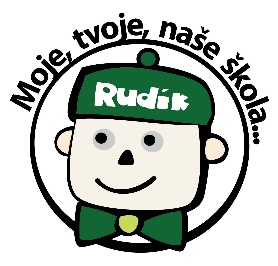 Dotazník pro rodiče k zápisu do 1. třídy Údaje povinně  vedené ve školní matrice podle §28 Zákona č. 561/2004 Sb. Prosíme o vyplnění následujících údajů: Školní rok 2022/2023	 	  	 	třída: 1.  Údaje o trvalém bydlišti  Údaje o zákonném zástupci  * tyto údaje mohou rodiče škole poskytnout (nejsou povinné) Další údaje o dítěti: Navštěvovalo dítě MŠ? 	ano – ne kdy? …………………………………………… kterou? ………………………………………… Dítě je: pravák – levák Úroveň výslovnosti: ………………………………………………………. Charakteristické vlastnosti dítěte: (např. smělý, bázlivý, hovorný, společenský, málomluvný, mírný, samostatný, veselý, vážný, uzavřený, soustředěný, čilý apod.): ……………………………………………………………………………………………………………………………………………………………………………………………………………………………………… Další důležitá sdělení rodičů škole: ………………………………………………………………………………………………………………………………………………………… Zájem o školní družinu:  ano   ne   Pozn. Poplatek za ŠD činí 50,- Kč měsíčně. V ………………………………. dne ………………………….. 	 	 	 	 	 	 	 	……………………………………. 	 	 	 	 	 	 	 	Podpis zákonného zástupce Příjmení Jméno Místo narození Státní občanství Datum zahájení škol. docházky  1.9.2022Zdravotní pojišťovna Ulice Obec PSČ Okres Kraj Telefon (pevná linka) Mobil e-mail Otec Matka Příjmení Jméno Titul Trvalé bydliště:  	ulice obec PSČ telefon (pevná linka) mobil e-mail Trvalé bydliště:  	ulice obec PSČ telefon (pevná linka) mobil e-mail Trvalé bydliště:  	ulice obec PSČ telefon (pevná linka) mobil e-mail Trvalé bydliště:  	ulice obec PSČ telefon (pevná linka) mobil e-mail Trvalé bydliště:  	ulice obec PSČ telefon (pevná linka) mobil e-mail Trvalé bydliště:  	ulice obec PSČ telefon (pevná linka) mobil e-mail Trvalé bydliště:  	ulice obec PSČ telefon (pevná linka) mobil e-mail Zdravotní stav žáka * Sociální znevýhodnění * 